БОЙОРОҠ                                    № 66                      РАСПОРЯЖЕНИЕ  14 ноябрь 2019 й.                                                                 14 ноября  2019 г.О создании комиссии по определению уровня защищенности персональных данных при их обработке в информационной системеВо исполнение требований Федерального закона от 27 июля 2006 года №152-ФЗ «О персональных данных», требований к защите персональных данных при их обработке в информационных системах персональных данных, утвержденного постановлением Правительства Российской Федерации от 01 ноября 2012 года № 1119 и принятыми в соответствии с ним нормативными правовыми актами,распоряжаюсь:1. Утвердить состав Комиссии по определению уровня защищенности персональных данных при их обработке в информационной системе:- председатель комиссии: Гарифуллина Г.С..- глава сельского поселения- члены комиссии: Шакирова Райля Зуфаровна-  управляющий делами                Багаутдинова Разина Назиповна-  специалист 1 категории   2. Комиссии провести определение уровня защищенности персональных данных при их обработке в информационной системе до 31.12.2019 г. в соответствии с требованиями действующего законодательства Российской Федерации, с оформлением акта определения уровня защищенности персональных данных при их обработке в информационной системе.3. Контроль за выполнением настоящего распоряжения оставляю за собой.Глава сельского поселения	Г.С.ГарифуллинаБашкортостан  РеспубликаһыШаран районыМуниципаль районыныңТубэнге Ташлы ауыл советы  Ауыл биләмәһе хакимиәте452645, Тубэнге Ташлы ауылы,Жину урамы,  20Тел.(34769)  2-51-49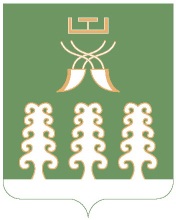 Республика  БашкортостанАдминистрация  сельского поселенияНижнеташлинский сельсоветмуниципального районаШаранский район452645,с. Нижние Ташлы,ул.Победы ,20тел.(34769) 2-51-49